PRESS RELEASE
2024-101Schmitz Cargobull (UK) Ltd10 January 2024QUALITY OF SCHMITZ CARGOBULL TRAILER PROMPTS REPEAT BUSINESS FROM HEREFORDSHIRE HAULIERArthur Oakley Transport was so impressed with the performance of its new S.CS COIL X-LIGHT semi-trailer from Schmitz Cargobull that it quickly returned to the manufacturer to add another curtainsider for its pallet delivery operations.The Hereford firm, whose core business is transporting heavy steel rolls to steelworks around the UK, recently took delivery of the S.CS COIL X-LIGHT semi-trailer before adding a new S.CS FREEPOST shortly after. A second S.CS COIL X-LIGHT curtainsider is due to arrive this month, extending a relationship with Europe’s biggest trailer manufacturer that spans more than 12 years.  Steve Underwood, Transport Manager at Arthur Oakley Transport, says: “We continue to be highly impressed by the quality of Schmitz Cargobull’s trailers – the first S.CS COIL X-LIGHT just blew us away. When we wanted to add a curtainsider to manage our pallet delivery service, we looked no further than Schmitz Cargobull and chose the S.CS FREEPOST. It’s very robust and fits the bill perfectly.”The haulier uses the S.CS FREEPOST for multidrop operations across Herefordshire and Worcestershire. Designed specifically to meet the needs of the UK & Irish markets, the S.CS FREEPOST is manufactured at the Schmitz Cargobull UK plant in Manchester. It offers quick, easy and safe side loading by incorporating a bolted galvanised steel cant rail and fixed aluminium roof, as well as a reinforced chassis structure. The S.CS COIL X-LIGHT offers greater payload and improved fuel efficiency in comparison to the traditional S.CS COIL due to its reduced unladen weight – with fewer parts, light materials and an adapted design. The rapid roof lift accelerates loading and unloading when using the complete interior height. Underwood says the reduced weight of the trailer allows the haulier to handle the transport of single steel coils up to 29-tonnes: “The lighter trailer gives us the scope to manage heavier loads and, with a cover over the coil well, we can maximise the capacity to transport other freight.”Commenting on Schmitz Cargobull’s level of service, he adds: “We have an excellent relationship with the company. Their team always puts a lot of effort into looking after our business, finding the best solutions to meet our requirements.”The S.CS COIL X-LIGHT and S.CS FREEPOST curtainsiders join a fleet comprised of 25 vehicles and 20 trailers at Arthur Oakley Transport, which is a member of the Palletways delivery network.endsEditor’s notes: About Schmitz Cargobull
Schmitz Cargobull is the leading manufacturer of semi-trailers for temperature-controlled freight, general cargo and bulk goods in Europe and a pioneer in digital solutions for trailer services and improved connectivity. The company also manufactures transport refrigeration machines for refrigerated semi-trailers for temperature-controlled freight transport. With a comprehensive range of services from financing, spare parts supply, service contracts and telematics solutions to used vehicle trading, Schmitz Cargobull supports its customers in optimising their total cost of ownership (TCO) and digital transformation.Schmitz Cargobull was founded in 1892 in Münsterland, Germany. The family-run company produces around 60,000 vehicles per year with over 6,000 employees and generated a turnover of around 2.6 billion euros in the 2022/23 financial year. The international production network currently comprises ten plants in Germany, Lithuania, Spain, England, Turkey, Slovakia and Australia.Visit Schmitz Cargobull UK’s dedicated online press room at https://gk.news/schmitzcargobull Press Contact UK:						Dan Jones or Mark Bisson Garnett Keeler PR | +44 (0)20 8647 4467					Email: dan.jones@garnettkeeler.com or mark.bisson@garnettkeeler.com 
The Schmitz Cargobull press team:Anna Stuhlmeier      +49 2558 81-1340 I anna.stuhlmeier@cargobull.com Andrea Beckonert    +49 2558 81-1321 I andrea.beckonert@cargobull.com Silke Hesener:          +49 2558 81-1501 I silke.hesener@cargobull.comSCB/411/24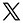 https://twitter.com/cargobulluk 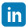 https://www.linkedin.com/company/5183400 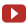 https://www.youtube.com/user/SchmitzCargobullUK 